Please send this form to the WT education department (Fax to +82 2 553 4728) or E-mail to (registration@wtf.org) by no later than June 05, 2018I hereby submit my application to attend the: 	The 117th International Kyorugi Referee Refresher Course /   	The 36th International Poomsae Referee Refresher Course / to be conducted by WT			Date:				                                   	 	Signature: 	Application for WT IR refresher course (CROATIA)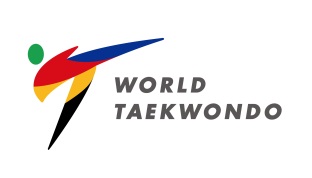 Application for WT IR refresher course (CROATIA)Application for WT IR refresher course (CROATIA)PleaseAttach yourPhoto hereNameLast Name: (Family)Name:Name:Date of Birth(MM/DD/YEAR)GenderM(      )  /  F(      )Residence(MNA)(Where you belongs to...)!!NationalityOccupationKyorugiI.R. NumberPoomsaeIR NumberCurrent Dan GradeKukkiwon (       ) Dan &No. Date of issue(MM/DD/YEAR)Mobile Number(           )(           )(           )E-mailValuableShipping AddressFor International Shipping(English ONLY)For International Shipping(English ONLY)For International Shipping(English ONLY)